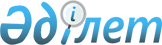 О внесении изменений в том VI Пояснений к единой Товарной номенклатуре внешнеэкономической деятельности Таможенного союзаРекомендация Коллегии Евразийской экономической комиссии от 19 августа 2014 года № 7

      Коллегия Евразийской экономической комиссии в соответствии со статьями 5 и 18 Договора о Евразийской экономической комиссии от 18 ноября 2011 года, пунктом 83 Регламента работы Евразийской экономической комиссии, утвержденного Решением Высшего Евразийского экономического совета от 18 ноября 2011 г. № 1,

      на основании статьи 8 Соглашения о едином таможенно-тарифном регулировании от 25 января 2008 года



      рекомендует государствам - членам Таможенного союза и Единого экономического пространства с даты вступления в силу Решения Совета Евразийской экономической комиссии от 18 сентября 2014 г. № 66 «О внесении изменений в единую Товарную номенклатуру внешнеэкономической деятельности Таможенного союза и Единый таможенный тариф Таможенного союза в отношении углеводородов ациклических насыщенных»:



      Применять Пояснения к единой Товарной номенклатуре внешнеэкономической деятельности Таможенного союза (приложение к Рекомендации Коллегии Евразийской экономической комиссии от 12 марта 2013 г. № 4) с учетом изменений согласно приложению.      Председатель Коллегии

      Евразийской экономической комиссий         В. Христенко

ПРИЛОЖЕНИЕ            

к Рекомендации Коллегии      

Евразийской экономической комиссии

от 19 августа 2014 г. № 7     

ИЗМЕНЕНИЯ,

вносимые в том VI Пояснений к единой Товарной

номенклатуре внешнеэкономической деятельности

Таможенного союза

      1. В группе 29:



      а) дополнить дополнительными примечаниями Таможенного союза следующего содержания:

      «Дополнительные примечания Таможенного союза:

      1.В подсубпозицию 2901 10 000 1 включаются этан, бутан и изобутан в виде отдельных изомеров чистотой 95 % или более. Указанное процентное содержание соединений вычисляется соответственно по объему для газообразных продуктов или по массе для сжиженных продуктов. Этан, бутан и изобутан, имеющие меньшую степень чистоты, относятся к товарной позиции 2711.

      2. В подсубпозицию 2901 10 000 2 включаются пентан и изопентан в виде отдельных изомеров чистотой 95 мас. % или более.»;



      б) в пояснениях к примечанию 1 а в подпункте 6 слова «субпозиция 2901 10 000 0» заменить словами «подсубпозиции 2901 10 000 1 -2901 10 000 9».



      2. В группе 96 в подсубпозиции 9608 99 000 9 слова «данную субпозицию» заменить словами «данную подсубпозицию».
					© 2012. РГП на ПХВ «Институт законодательства и правовой информации Республики Казахстан» Министерства юстиции Республики Казахстан
				